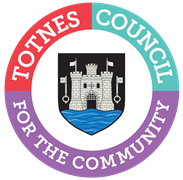 MINUTES FOR THE MEETING OF TOTNES TOWN COUNCILMONDAY 13TH MAY 2024 IN THE GUILDHALLPresent: Councillors E Price (Chair), L Auletta, C Beavis, T Bennett, J Chinnock, T Cooper, J Cummings, J Hannam, J Hodgson, D Peters, A Presswell and L Smallridge.Apologies: Cllr Collinson, District Councillors Allen and Birch. Not Present: Cllr Roberts.In Attendance: members of the press and public, P Bethel (Town Sergeant) and S Halliday (Governance & Projects Manager).WELCOME TO ALL ATTENDING AND OBSERVINGELECTION OF MAYOR AND TO CONSIDER ROLES AND RESPONSIBILITIESa.	To elect the Mayor and the Chairman of the Council for the Council Year 2024-2025.Cllr Price was unanimously voted in as Mayor.b.	To note the Mayor’s appointment of the Deputy Mayor/Chair.  Cllr Price appointed Cllr Bennett as her deputy for the coming year.APOLOGIES FOR ABSENCE AND DECLARATION OF INTERESTSTo receive apologies and to confirm that any absence has the approval of the Council. The Mayor will request confirmation that all Members have completed or made any necessary amendments to their Declaration of Interests.The apologies from Cllr Collinson were accepted unanimously. Reports from County and District Councillors.County Cllr Hodgson District Cllr AllenDistrict Cllr BirchDistrict Cllr Presswella.	County Cllr Hodgson had submitted a report and updated on: potholes, including the temporary repair outside Morrisons; hemlock along the river; and the Castle Street vehicle restrictions. Councillors asked about: children’s centres as a family hub; the governance review of HATOC; Devon County Council’s strategy for road repairs; and arrangements for the Freeport and Social Housing briefing that was suggested at a previous meeting. b. 	District Cllr Allen had not submitted a report and was not present.c.	District Cllr Birch had submitted a report and was not present. The Chair suggested that Councillors email District Cllr Birch with any questions on his report. d.	District Cllr Presswell had submitted a report. Councillors asked: whether the Task and Finish Group has the necessary commercial skills to monitor development of the Freeport; and what is happening to the Army Cadet centre.  4.	COMMITTEE MEMBERSHIPTo elect: members to committees; committee chairs; working groups; Strategy Delivery Group, outside representatives; and link councillor roles. The following appointments were RESOLVED unanimously:Chairs of CommitteeCouncil Matters – Cllr PetersPlanning – Cllr BennettTown Matters – Cllr Collinson5.	CLERK’S REPORT (Standing Item)To note the Clerk's Report for April 2024 (general updates and correspondence). Noted. The Chair suggested that any questions on the report should be directed to the Clerk.  6.  CONFIRMATION OF MINUTESTo approve and sign the minutes of the following Meeting: (Please note confidential minutes can be agreed but any discussion must be held in Part 2)a.	Full Council 8th April 2024.It was RESOLVED unanimously to approve and sign the minutes.To note the following minutes:b.	Council Matters Committee 15th April 2024.Noted.c.	Planning Committee 22nd April 2024. Noted.d.	Town Matters Committee 29th April 2024.Noted.7.  CONSIDERATION OF ANY MATTERS ARISINGTo consider any matters arising from the Minutes and to approve any recommendations from Committees:(Please note confidential minutes can be agreed but any discussion must be held in Part 2)a.	Full Council 8th April 2024.No matters arising.b.	Council Matters Committee 15th April 2024.No recommendations.c.	Planning Committee 22nd April 2024.No recommendations.d.	Town Matters Committee 29th April 2024.Item 6 - Castle Book Shop. It was RESOLVED unanimously to send a letter of support (as drafted) to the Castle Book Shop for their Community Ownership Fund application.8.	STANDING ORDERSTo consider the revised Standing Orders (see document for a summary of changes). It was RESOLVED unanimously to accept the Standing Orders subject to the following amendments:Strategy Delivery Group meeting frequency changed from monthly to bi-monthly (updates to page 3 structure chart and section 28.Traffic and Transport Forum – page 3 structure chart to have a line from the Forum to the Planning Committee.Amended wording to sections 5.e)xii and 6.i)vi to read (additional text underlined) ‘to exclude the press and public… and non-committee Town Councillors.’It was AGREED that the Strategy Delivery Group would look at how the role of the previous Climate Emergency Forum fits into the new Council structure. 9.	APPLICATION OFFERING UNFORESEEN BENEFITS To consider any letter(s) of support in response to two applications offering unforeseen benefits from pharmaceutical companies to re-open a pharmacy alongside Leatside surgery.It was RESOLVED unanimously to write in support of a pharmacy being reinstated next to the Leatside Surgery. 10.  LIST OF MEETING DATES, COMMUNICATIONS POINTS AND LINK COUNCILLOR UPDATESTo note a list of upcoming meeting dates and annual meetings calendar, Council communications points and link Councillor/Councillor representatives on outside bodies updates.Noted.11.   NEXT MEETINGTo note the next meeting date of Monday 10th June 2024, 6.30pm public session, 7.00pm formal meeting in the Guildhall. Noted. The Council will be asked to RESOLVE to exclude the press and public “by reason of the confidential nature of the business” to be discussed and in accordance with the Public Bodies (Admission to Meetings) Act 1960.12.   CONFIDENTIAL ITEMS FROM COMMITTEE (Standing Item)To consider any recommendations or matters arising that are considered confidential in nature.No recommendations. 13.  S106 CONTRIBUTIONSTo consider the potential transfer of Baltic Wharf Phase 1 S106 contributions (commercial).There is no potential transfer of funds at this point in time. 14.   ELMHIRST PROJECT (Standing Item)To consider any update on the Elmhirst Site project (commercially sensitive).There was no new information to update Council with at this time. The meeting closed at 8.15pmCllr Emily PriceMayorCommittee/Working GroupCllr MembersFull CouncilALL CLLRS ATTENDCouncil Matters CommitteeBeavis, Bennett, Chinnock, Hannam, Hodgson, Peters, Price, Planning CommitteeAuletta, Bennett, Collinson, Cooper, Cummings, Hodgson, SmallridgeTown Matters CommitteeAuletta, Beavis, Chinnock, Collinson, Cummings, Peters, Presswell, Price, Roberts, SmallridgeLink CouncillorsCllrsCultural Links  CooperArtsHannam & PriceElderly and Vulnerable PeopleCollinson & HannamYoung People/YouthHannam & HodgsonHeritageAuletta, Bennett & Price,Open Space, Sports Provision and Leisure Auletta, Price & RobertsTraffic and Transport Auletta, Presswell & RobertsEnvironment, Sustainability & Air Quality Cummings & HodgsonDisabilityCollinson, Hodgson & Price Business and EmploymentPeters & RobertsRepresentatives on Outside BodiesCllrsTADPOOLHannamTotnes Allotments AssociationHodgsonVire Twinning AssociationCooper & PriceTotnes Municipal Charities and Totnes Bounds CharityBennett & HannamKEVICC Foundation GovernorsBeavis, Bennett, Hannam & PriceParish Paths PartnershipAulettaTotnes Hospital League of Friends Hannam, PriceDALC PriceDart Harbour Community GroupCollinson & PetersTotnes Chamber of CommercePeters & RobertsFairtradeChinnock & HannamMuseum TrustBennettCaring TownCollinson, Peters & PriceNetwork of WellbeingCummingsBridgetown AliveBennett, Hodgson & PresswellFriends of Totnes MuseumAulettaDaisy and Rainbow ChildcareBennettInclusive Totnes [Disability]Cummings & PricePolice & Crime Commissioner Councillor AdvocatePeters & SmallridgeTotnes Community Builders (formerly TC Development Society)Beavis & PriceDevon Countryside ForumHodgsonRural Service NetworkHodgsonFriends of SalfitCooper & PriceTQ9 PartnershipCollinson & PetersSchools EngagementBennett